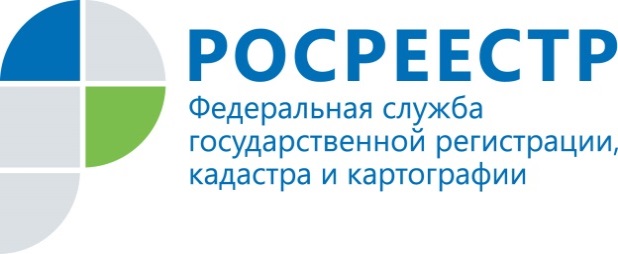 В Управлении Росреестра состоялся семинар для органов местного самоуправления Сегодня в Управлении Росреестра по Красноярского краю состоялся семинар для органов местного самоуправления по актуальным вопросам взаимодействия и практике применения законодательства в сфере  земельно-имущественных отношений. В работе семинара приняли участие представители руководства Управления Росреестра и филиала ФГБУ «ФКП Росреестра», специалисты ведомства  и  68 сотрудников администраций из 34 муниципальных образований Красноярского края. Регистрация прав и кадастровый учет, которые осуществляет Росреестр, являются завершающими в цепочке по оформлению недвижимости и напрямую зависят от качества и сроков подготовки документов на предшествующих этапах, от уровня взаимодействия органов власти различных уровней. Важное звено в этой цепочке – органы местного самоуправления, куда  обращаются заявители за получением документов.  Поэтому в Регламент семинара были включены наиболее актуальные  на сегодняшний день вопросы:  о полномочиях  органов местного самоуправления по предоставлению земельных участков, о практике реализации нового порядка учета и регистрации жилых домов, вопросы межведомственного взаимодействия, муниципального земельного контроля, который административно связан с государственным земельным надзором, в соответствии с полномочиями Росреестра.В завершении мероприятия все его участники смогли обменяться мнениями и  задать интересующие вопросы.Екатерина Варфоломеева, заместитель руководителя Управления Росреестра по Красноярскому краю:От уровня межведомственного информационного взаимодействия напрямую зависит качество предоставления государственных услуг Росреестра, количество приостановлений и отказов, наполнение Единого государственного реестра недвижимости достоверными данными. Приоритетной формой обмена документами для всех ведомств сегодня является электронный документооборот.Пресс-службаУправления Росреестра по Красноярскому краю: тел.: (391) 2-226-767, (391)2-226-756е-mail: pressa@r24.rosreestr.ruсайт: https://www.rosreestr.ru «ВКонтакте» http://vk.com/to24.rosreestr«Instagram»: rosreestr_krsk24 